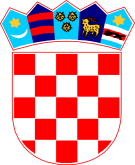 REPUBLIKA HRVATSKA   ZADARSKA ŽUPANIJA   OPĆINA PRIVLAKA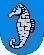            Ivana Pavla II  46          23233 PRIVLAKAKLASA: 311-04/21-01/01UBROJ: 2198/28-02-21-1Privlaka, 4. veljače 2021. godineTemeljem članka 15. Zakona o javnoj nabavi (“Narodne novine” broj 120/16), članka 1. stavka 1.1. Pravilnika o provedbi postupka jednostavne nabave roba, radova i usluga od 30. lipnja 2017.g. (KLASA: 011-01/17-01/01, URBROJ: 2198/28-02-17-1) i članka 46. Statuta Općine Privlaka (“Službeni glasnik Zadarske županije” broj 05/18), općinski načelnik donosiODLUKUo pokretanju postupka nabave radova na izgradnji nadstrešnice na groblju Članak 1.Ovom odlukom određuje se početak postupka jednostavne nabave u predmetu nabave radova na izgradnji nadstrešnice - evidencijski broj nabave JN 22/21. Članak 2.Postupak javne nabave provodi imenovano stručno povjerenstvo u sastavu: 1. Nina Škibola, zamjenica Općinskog načelnika Općine Privlaka, za predsjednicu2. Barbara Glavan, pročelnica Jedinstvenog upravnog odjela Općine Privlaka, za člana3. Danica Jurac, administrativni referent u Općini Privlaka, za članaČlanak 3.Procijenjena vrijednost nabave iznosi 280.000,00 kuna.Članak 4.Ova Odluka stupa na snagu danom donošenja, a bit će objavljena na mrežnim stranicama Općine Privlaka.Načelnik Općine PrivlakaGašpar Begonja, dipl.ing.